Кроссворд По горизонтали:1. Зверь, жилище которого называется «хатка».3. Крупное северное животное с большими клыками.6. Водоплавающее животное.9. Снежный барс.12. Маленький хищный зверек.13. Дикая свинья.14. Имя волка — вожака стаи из «Книги джунглей» Р. Киплинга.По вертикали:1. Домашнее животное.2. Лесной пушной зверек.4. Животное, на котором ездят жители Севера.5. Самое длинношеее животное.6. Серый лесной хищник.7. Кличка кошки из повести С. Михалкова «Кошачья сказка».8. Полосатая родственница лошади.10. Автор исследований «Жизни животных».11. Группа животных, живущих и охотящихся вместе.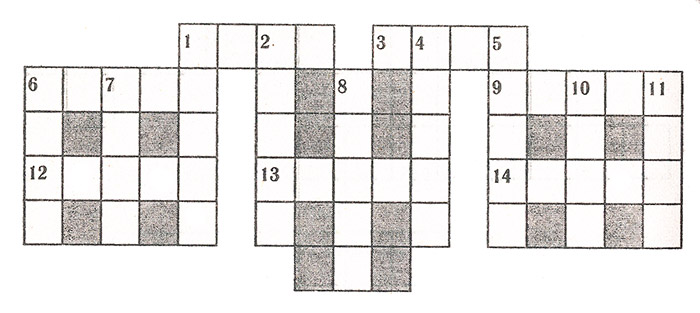 